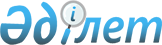 "2023-2025 жылдарға арналған Қопа ауылдық округінің бюджетін бекіту туралы" 2022 жылғы 29 желтоқсандағы № 199 шешіміне өзгеріс енгізу туралыАқтөбе облысы Байғанин аудандық мәслихатының 2023 жылғы 15 қарашадағы № 81 шешімі
      Байғанин аудандық мәслихаты ШЕШТІ:
      1. "2023-2025 жылдарға арналған Қопа ауылдық округінің бюджетін бекіту туралы" 2022 жылғы 29 желтоқсандағы № 199 шешіміне келесідей өзгеріс енгізілсін:
      1 тармақ жаңа редакцияда жазылсын:
      "1. 2023-2025 жылдарға арналған Қопа ауылдық округінің бюджеті тиісінше 1, 2 және 3 қосымшаларға сәйкес, оның ішінде 2023 жылға мынадай көлемдерде бекітілсін:
      1) кірістер – 38 540 мың теңге, оның ішінде:
      салықтық түсімдер – 2 750 мың теңге;
      салықтық емес түсімдер – 0 теңге;
      негізгі капиталды сатудан түсетін түсімдер – 0 теңге;
      трансферттер түсімі – 35 790 мың теңге;
      2) шығындар – 40 940 мың теңге;
      3) таза бюджеттік кредиттеу – 0 теңге, оның ішінде:
      бюджеттік кредиттер – 0 теңге;
      бюджеттік кредиттерді өтеу – 0 теңге;
      4) қаржы активтерімен операциялар бойынша сальдо – 0 теңге, оның ішінде:
      қаржы активтерін сатып алу – 0 теңге;
      мемлекеттің қаржы активтерін сатудан түсетін түсімдер – 0 теңге;
      5) бюджет тапшылығы (профициті) – -2 400 мың теңге;
      6) бюджет тапшылығын қаржыландыру (профицитін пайдалану) –2 400 мың теңге, оның ішінде:
      қарыздар түсімі – 0 теңге;
      қарыздарды өтеу – 0 теңге;
      бюджет қаражатының пайдаланылатын қалдықтары – 2 400 мың теңге".
      2. Көрсетілген шешімнің 1 қосымшасы осы шешімнің қосымшасына сәйкес жаңа редакцияда жазылсын.
      3. Осы шешім 2023 жылдың 1 қаңтарынан бастап қолданысқа енгізіледі. 2023 жылға арналған Қопа ауылдық округінің бюджеті
					© 2012. Қазақстан Республикасы Әділет министрлігінің «Қазақстан Республикасының Заңнама және құқықтық ақпарат институты» ШЖҚ РМК
				
      Байғанин аудандық мәслихатының төрағасы 

М. Сержан
Байғанин аудандық 
мәслихатының 2023 жылғы 
15 қарашадағы № 81 шешіміне 
қосымшаБайғанин аудандық 
мәслихатының 2022 жылғы 
29 желтоқсандағы № 199 
шешіміне 1 қосымша
Санаты
Санаты
Санаты
Санаты
Сомасы (мың теңге)
Сыныбы
Сыныбы
Сыныбы
Сомасы (мың теңге)
Кіші сыныбы
Кіші сыныбы
Сомасы (мың теңге)
Атауы
Сомасы (мың теңге)
І.КІРІСТЕР
38 540
1
Салықтық түсімдер
2 750
01
Табыс салығы
180
2
Жеке табыс салығы
180
04
Меншiкке салынатын салықтар
1 243
1
Мүлiкке салынатын салықтар
66
4
Көлiк құралдарына салынатын салық
1 177
05
Тауарларға, жұмыстарға және қызметтерге салынатын iшкi салықтар
1 327
3
Табиғи және басқа да ресурстарды пайдаланғаны үшiн түсетiн түсiмдер
1 327
4
Трансферттердің түсімдері
35 790
02
Мемлекеттiк басқарудың жоғары тұрған органдарынан түсетiн трансферттер
35 790
3
Аудандардың (облыстық маңызы бар қаланың) бюджетінен трансферттер
35 790
Функционалдық топ
Функционалдық топ
Функционалдық топ
Функционалдық топ
Функционалдық топ
Сомасы (мың теңге)
Кіші функция
Кіші функция
Кіші функция
Кіші функция
Сомасы (мың теңге)
Бюджеттік бағдарламалардың әкiмшiсi
Бюджеттік бағдарламалардың әкiмшiсi
Бюджеттік бағдарламалардың әкiмшiсi
Сомасы (мың теңге)
Бағдарлама
Бағдарлама
Сомасы (мың теңге)
Атауы
Сомасы (мың теңге)
II.ШЫҒЫНДАР
40 940
01
Жалпы сипаттағы мемлекеттiк қызметтер
34 415,3
1
Мемлекеттiк басқарудың жалпы функцияларын орындайтын өкiлдi, атқарушы және басқа органдар
34 415,3
124
Аудандық маңызы бар қала, ауыл, кент, ауылдық округ әкімінің аппараты
34 415,3
001
Аудандық маңызы бар қала, ауыл, кент, ауылдық округ әкімінің қызметін қамтамасыз ету жөніндегі қызметтер
33 961,6
022
Мемлекеттік органның күрделі шығыстары
453,7
07 
Тұрғын үй-коммуналдық шаруашылық
2 024,7
3 
Елді-мекендерді көркейту
2 024,7
124
Аудандық маңызы бар қала, ауыл, кент, ауылдық округ әкімінің аппараты
2 024,7
008
Елді мекендердегі көшелерді жарықтандыру
1 290
009
Елді мекендердің санитариясын қамтамасыз ету
261
011
Елді мекендерді абаттандыру мен көгалдандыру
473,7
12
Көлiк және коммуникация
4 500
1
Автомобиль көлiгi
4 500
124
Аудандық маңызы бар қала, ауыл, кент, ауылдық округ әкімінің аппараты
4 500
012
Аудандық маңызы бар қалаларда, ауылдарда, кенттерде, ауылдық округтерде автомобиль жолдарын салу және реконструкциялау
4 500
ІII. ТАЗА БЮДЖЕТТІК КРЕДИТ БЕРУ
0
IV. Қаржы активтерімен жасалатын операциялар бойынша сальдо
0
V. Бюджет тапшылығы (профициті)
- 2 400
VI. Бюджет тапшылығын қаржыландыру (профицитін пайдалану)
2 400
Санаты
Санаты
Санаты
Санаты
Санаты
Сыныбы
Сыныбы
Сыныбы
Сыныбы
Iшкi сыныбы
Iшкi сыныбы
Iшкi сыныбы
8
Бюджет қаражаттарының пайдаланылатын қалдықтары
2 400
01
Бюджет қаражаты қалдықтары
2 400
1
Бюджет қаражатының бос қалдықтары
2 400